｢海洋設施體驗遊程場域推動-海洋╳休閒體驗行程｣媒體及旅行同業踩線團臺東一日體驗行程一、計畫名稱：110年臺東縣深層海水品牌推動與地方創生產業輔導計畫-海洋設施體驗遊程場域推動二、計畫宗旨：本行程推廣對象以媒體、飯店業、民宿業、旅遊業為主要，透過經濟部東部深層海水創新研發中心進行參訪，讓媒體與企業深入瞭解臺東深層海水應用於觀光休閒領域，以及相關技術、產品與服務發展能量。期藉遊程方式推廣臺東深層海水，增加企業投資意願，帶動地方產業發展。三、主辦單位：臺東縣政府四、執行單位：財團法人石材暨資源產業研究發展中心五、報名資格：記者協會、旅行商業同業工會、KOL、旅行業者、飯店旅宿業等。六、成團人數：20人成團，因開放人數有限，人數額滿後，恕不接受報名。七、活動費用：活動免費。八、海洋x休閒參訪行程日期：110年9月27日及110年9月28日。九、報名方式：報名截止日期110年9月22日止，歡迎團體利用線上、電話、傳真方式報名。詳細資料請見附件，或至東部深層海水創新研發中心網站http://www.etdic.org.tw/下載。傳真：089-514267。十、本案先行辦理報名事宜，因應中央流行疫情指揮中心指示，於可辦理活動期間再予以辦理或如疫情加劇則延期或取消辦理。十一、執行單位保留行程內容、時段、講師、活動等相關彈性調整及變更的權利。十二、活動須知1.防疫期間，若有發燒、咳嗽、呼吸急促等呼吸道症狀或腹瀉、失去嗅、味覺等相關症狀時，不得參與行程。若所處位置屬密閉空間請全程戴上口罩。2.活動期間，因天災（如颱風），臺東縣政府發佈停止上班上課之公告，即停止活動，不另行通知。十三、活動訊息公告1.台東藍.臺東海洋深層水臉書粉絲專頁https://www.facebook.com/Taitungdow/2.東部深層海水創新研發中心http://www.etdic.org.tw/十四、未盡事宜本中心保留隨時更正權利，並於東部深層海水創新研發中心網站公佈，恕不另行通知。十五、聯絡方式聯絡人：東部深層海水創新研發中心徐雅玲電  話：089-511071分機163；手機0960222759。E-Mail：luice@srdc.org.tw聯絡時間：週一至週五08:00-12:00、13:00-17:00十六、線上報名連結https://forms.gle/Jpo8rSzw8iqZEjX76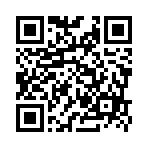 十七、行程規劃主題行程：海洋x休閒參訪行程行程一：【海洋x部落x療癒】之旅由達魯瑪克部落族人帶您探訪部落，透過森林館山徑探索，手編花環DIY活動，以及品嚐部落族人合心協力制作的特色風味餐，帶您深入體驗部落生活；活動的下半場，則來到深層海水中心，由專人導覽深層海水園區，體驗深層海水DIY活動，讓身心獲得紓解的一場療癒之旅。活動日期：110年9月27日(行程內容將視疫情管制情形滾動式調整)■主題行程：海洋x休閒參訪行程行程二：【海洋x森林x香氛】之旅從知本森林遊樂區體驗森林芬多精，享受臺東慢食與在地職人的工藝後，來到深層海水中心，由專人導覽深層海水園區，體驗深層海水體驗和創作台東印象香氛創作，一場五感的芬多精之旅，讓這段時間累積的煩悶與躁動，身心靈獲得全面的安撫與解放。活動日期：110年9月28日(行程內容將視疫情管制情形滾動式調整)｢海洋設施體驗遊程場域推動-海洋╳休閒企業參訪行程｣一日體驗行程(媒體與旅遊同業踩線團)□報名110年9月27日   □報名110年9月28日(請勾選欲參加之行程)報名表資料供旅遊平安保險用(表格不足者請自行增減)蒐集個人資料告知事項暨個人資料提供同意書蒐集個人資料告知事項財團法人石材暨資源產業研究發展中心為遵守個人資料保護法規定，在您提供個人資料予本中心前，依法告知下列事項：本中心受臺東縣政府委託辦理「110年臺東縣深層海水品牌推動與地方創生產業輔導計畫」項下之「深層海水中心地方海洋資源特色推廣-海洋設施體驗遊程場域推動」，因課程、活動、訓練、行程等特定目的而獲取您下列個人資料類別：姓名、國民身分證統一編號、性別、職業、教育、連絡方式(包括但不限於電話號碼、E-MAIL、居住或工作地址)等，或其他得以直接或間接識別您個人之資料。本中心將依個人資料保護法及相關法令之規定下，依本中心隱私權保護政策，蒐集、處理及利用您的個人資料。本中心將於蒐集目的之存續期間(至110年12月30日止)合理利用您的個人資料。除蒐集之目的涉及國際業務或活動外，本中心僅於中華民國領域內利用您的個人資料。本中心將於原蒐集之特定目的、本次以外之產業之推廣、宣導及輔導、以及其他公務機關請求行政協助之目的範圍內，合理利用您的個人資料。您可依個人資料保護法第3條規定，就您的個人資料向本中心行使之下列權利：(一)查詢或請求閱覽。(二)請求製給複製本。(三)請求補充或更正。(四)請求停止蒐集、處理及利用。(五)請求刪除。您因行使上述權利而導致對您的權益產生減損時，本中心不負相關賠償責任。另依個人資料保護法第14 條規定，本中心得酌收行政作業費用。若您未提供正確之個人資料，本中心將無法為您提供特定目的之相關業務。本中心因業務需要而委託其他機關處理您的個人資料時，本中心將會善盡監督之責。您瞭解此一同意書符合個人資料保護法及相關法規之要求，且同意本中心留存此同意書，供日後取出查驗。個人資料之同意提供本人已充分知悉貴中心上述告知事項。本人同意貴中心蒐集、處理、利用本人之個人資料，以及其他公務機關請求行政協助目的之提供。立同意書人：                          (代表人)中華民國   110   年      月      日時間行程說明備註08:00臺東飯店/車站接駁08:00-09:00前往部落達魯瑪克部落魯凱族部落09:00-09:30達魯瑪克部落入境儀式魯凱族部落09:30-11:00部落導覽森林館山徑探索魯凱族部落11:00-11:30技藝DIY花環編織魯凱族部落11:30-12:30午餐部落風味餐魯凱族部落13:00-13:30前往深層海水中心路程13:30-15:30深層海水導覽與體驗深層海水中心導覽、深層海水產品體驗(台東藍產品)、深層海水健康服務體驗深層海水創新研發中心(視疫情管制情形開放海療體驗行程)15:30-17:00療癒小物DIY植萃野菜手工皂或深層礦物鹽足浴包(擇一)16:30-17:30回程時間行程說明備註08:00-08:30臺東飯店/車站接駁08:30-09:00前往知本國家森林遊樂區09:00-11:30知本國家森林遊樂區知本森林尋味香氣導遊11:30-12:30午餐部落草地便當12:30-13:00前往深層海水中心路程13:00-15:00深層海水體驗深層海水中心導覽、深層海水產品體驗(台東藍產品)、深層海水健康服務體驗深層海水創新研發中心(視疫情管制情形開放海療體驗行程)15:00-16:30療癒小物DIY臺東印象氣氛創作16:30-17:30回程姓名性別出生年月日身份證號碼電話地址1□男□女年   月   日2□男□女年   月   日3□男□女年   月   日4□男□女年   月   日5□男□女年   月   日6□男□女年   月   日7□男□女年   月   日8□男□女年   月   日9□男□女年   月   日